NAME ____________________________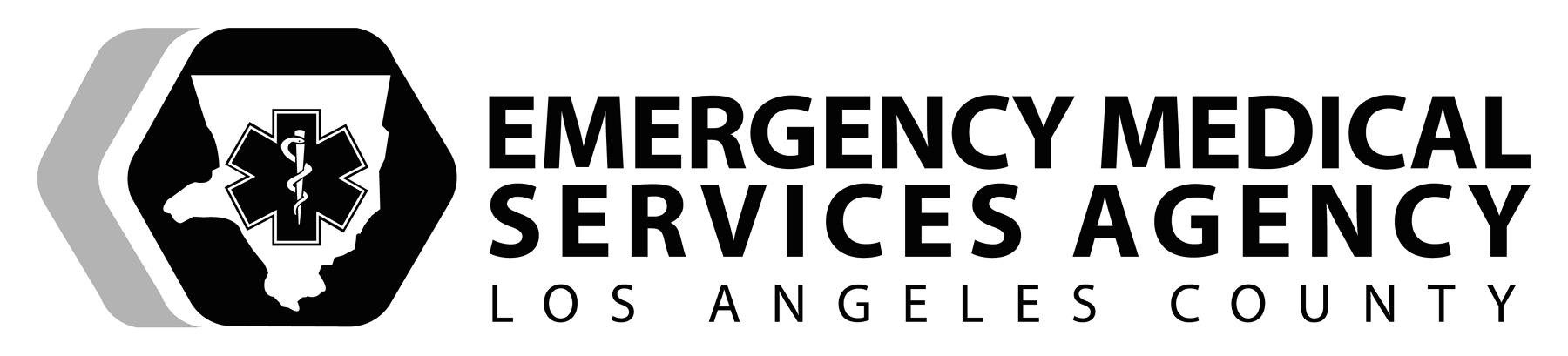 DATE _____/_____/_____SKILL PERFORMANCE EVALUATIONOBSTETRICAL EMERGENCY / EMERGENCY CHILDBIRTHNEONATAL ASSESSMENT & RESUSCITATION PERFORMANCE OBJECTIVESDemonstrate proficiency in assessing the newborn and performing initial care and interventions as necessary.CONDITIONAssess and perform the initial care of the newborn and intervene as necessary using a simulated patient. Necessary equipment will be adjacent to the manikin or brought to the field setting.EQUIPMENTObstetrical manikin with baby, placenta and umbilical cord, 1 assistant, obstetrical kit with cleansing towelettes and OB towelettes, 4x4s, drapes, sheet, 8 towels, 2 cord clamps, 2 plastic ties, umbilical cord scissors, bulb syringe, obstetrical pad, plastic bag, sterile gloves, baby blanket, oxygen tank with flow meter, oxygen tubing, neonatal oxygen mask, neonatal bag-valve-mask device, infant nasal cannula, stethoscope, eye protection, masks, gown, gloves.SCENARIO:   ___________________________________________________________________________________________EXAMINER(S):______________________					Attempt:	1st	2nd	3rd (final)Developed   8/10     Revised 10/2017PREPARATIONPREPARATIONPREPARATIONPREPARATIONPREPARATIONPREPARATIONPREPARATIONPREPARATIONPREPARATIONPREPARATIONPREPARATIONPREPARATIONSkill ComponentSkill ComponentSkill ComponentSkill ComponentSkill ComponentYesYesYesNoNoCommentsCommentsEstablishes body substance isolation (BSI) precautionsEstablishes body substance isolation (BSI) precautionsEstablishes body substance isolation (BSI) precautionsEstablishes body substance isolation (BSI) precautionsEstablishes body substance isolation (BSI) precautionsPROCEDUREPROCEDUREPROCEDUREPROCEDUREPROCEDUREPROCEDUREPROCEDUREPROCEDUREPROCEDUREPROCEDUREPROCEDUREPROCEDUREPROCEDURESkill ComponentSkill ComponentSkill ComponentSkill ComponentSkill ComponentYesYesYesNoNoCommentsCommentsCommentsAssesses and supports body temperatureAssesses and supports body temperatureDries and stimulates the newborn Dries and stimulates the newborn Dries and stimulates the newborn Assesses and supports body temperatureAssesses and supports body temperatureWraps newborn with head covered and face exposedWraps newborn with head covered and face exposedWraps newborn with head covered and face exposedAssesses and supports the airwayAssesses and supports the airwayPositions on his/her back or side, with neck in a neutral positionPositions on his/her back or side, with neck in a neutral positionPositions on his/her back or side, with neck in a neutral positionAssesses and supports the airwayAssesses and supports the airwaySuctions with bulb syringe if airway obstructedSuctions with bulb syringe if airway obstructedSuctions with bulb syringe if airway obstructedAssesses breathing and circulation; intervenes as necessary:Must verbalize each step                                            Assesses breathing and circulation; intervenes as necessary:Must verbalize each step                                            HR < 120 and > 100 and breathing is adequate or slow/shallow -  Dry, stimulate, keep warmHR < 120 and > 100 and breathing is adequate or slow/shallow -  Dry, stimulate, keep warmHR < 120 and > 100 and breathing is adequate or slow/shallow -  Dry, stimulate, keep warmScenario dependentScenario dependentAssesses breathing and circulation; intervenes as necessary:Must verbalize each step                                            Assesses breathing and circulation; intervenes as necessary:Must verbalize each step                                            If HR < 100 or poor respiratory rate, effort, or persistent central cyanosis – BMV w/RA for 90 sec “squeeze, release, release” method. For persistent poor respiratory effort or central cyanosis add high flow oxygen to BMVIf HR < 100 or poor respiratory rate, effort, or persistent central cyanosis – BMV w/RA for 90 sec “squeeze, release, release” method. For persistent poor respiratory effort or central cyanosis add high flow oxygen to BMVIf HR < 100 or poor respiratory rate, effort, or persistent central cyanosis – BMV w/RA for 90 sec “squeeze, release, release” method. For persistent poor respiratory effort or central cyanosis add high flow oxygen to BMVScenario dependentScenario dependentAssesses breathing and circulation; intervenes as necessary:Must verbalize each step                                            Assesses breathing and circulation; intervenes as necessary:Must verbalize each step                                            If HR < 60 after BMV with high-flow oxygen – Begin chest compressions at a rate of 120/min, maintain 3:1 compression to ventilation ratio; continue for 2 minutes before pulse checkIf HR < 60 after BMV with high-flow oxygen – Begin chest compressions at a rate of 120/min, maintain 3:1 compression to ventilation ratio; continue for 2 minutes before pulse checkIf HR < 60 after BMV with high-flow oxygen – Begin chest compressions at a rate of 120/min, maintain 3:1 compression to ventilation ratio; continue for 2 minutes before pulse checkScenario dependentScenario dependentSkill ComponentSkill ComponentSkill ComponentYesYesYesNoNoNoCommentsCommentsCommentsAssesses umbilical cord and intervenes as necessaryAssesses umbilical cord and intervenes as necessaryBleeding – applies sterile dressing and holds direct pressure  - if neededBleeding – applies sterile dressing and holds direct pressure  - if neededBleeding – applies sterile dressing and holds direct pressure  - if neededAssesses umbilical cord and intervenes as necessaryAssesses umbilical cord and intervenes as necessarySecurity of clamps/ties – Applies additional clamps/ties if neededSecurity of clamps/ties – Applies additional clamps/ties if neededSecurity of clamps/ties – Applies additional clamps/ties if neededADDITIONAL CRITERIA AADDITIONAL CRITERIA AADDITIONAL CRITERIA AADDITIONAL CRITERIA AADDITIONAL CRITERIA AADDITIONAL CRITERIA AADDITIONAL CRITERIA AADDITIONAL CRITERIA AADDITIONAL CRITERIA AADDITIONAL CRITERIA AADDITIONAL CRITERIA AADDITIONAL CRITERIA ASkill ComponentSkill ComponentSkill ComponentSkill ComponentSkill ComponentYesYesYesNoNoCommentsCommentsMade appropriate decision based upon reassessment findings and response to interventionsMade appropriate decision based upon reassessment findings and response to interventionsMade appropriate decision based upon reassessment findings and response to interventionsMade appropriate decision based upon reassessment findings and response to interventionsMade appropriate decision based upon reassessment findings and response to interventionsMaintained clean and sterile environment as indicatedMaintained clean and sterile environment as indicatedMaintained clean and sterile environment as indicatedMaintained clean and sterile environment as indicatedMaintained clean and sterile environment as indicatedGave appropriate report to equal or higher level of care personnelGave appropriate report to equal or higher level of care personnelGave appropriate report to equal or higher level of care personnelGave appropriate report to equal or higher level of care personnelGave appropriate report to equal or higher level of care personnelPerformed procedure in a safe and appropriate mannerPerformed procedure in a safe and appropriate mannerPerformed procedure in a safe and appropriate mannerPerformed procedure in a safe and appropriate mannerPerformed procedure in a safe and appropriate manner